กรอบการประเมินโครงการพัฒนารูปแบบบูรณาการ การขับเคลื่อนการป้องกันและแก้ไขปัญหาการตั้งครรภ์ เอชไอวี/เอดส์ โรคติดต่อทางเพศสัมพันธ์ และยาเสพติดในวัยรุ่นความเชื่อและแนวทางการประยุกต์ใช้๑.	การประสานการทำงานอย่างเป็นทางการ และไม่เป็นทางการ๒.	กระบวนการแก้ไขปัญหาวัยรุ่น ๙ ขั้นตอน๓.	ปัญหาเชื่อมโยงกัน มีอิทธิพลต่อกัน (เพศสัมพันธ์ไม่ปลอดภัย เฮชไอวี/เอดส์ ยาเสพติด)๔.	การบูรณาการเครือข่าย เชิงประเด็น และหน่วยงานภาคีเครือข่าย๕.	ความยั่งยืนของการทำงาน จดทะเบียน กลุ่มเพื่อนเพื่อเด็กและเยาวชนลำปาง๖.	เป้าหมาย คือ เด็กมีศักยภาพในการช่วยเหลือตนเองได้จากปัญหาภาคีเครือข่ายประเด็นยาเสพติด = ศูนย์อำนวยการต่อสู้และป้องกันยาเสพติดระดับจังหวัด ระดับอำเภอประเด็นการตั้งครรภ์ไม่พร้อมประเด็นเอชไอวี/เอดส์ประเด็นโรคติดต่อทางเพศสัมพันธ์ตัวแทนภาคีเครือข่าย ได้แก่ หัวหน้างาน/ฝ่าย กลุ่มเป้าหมายของโครงการ๑.	คณะทำงานโครงการ  ประกอบด้วย กลุ่มเพื่อนเพื่อเด็กและเยาวชนจังหวัดลำปาง ภาคีเครือข่ายใหม่ บทบาทเสริมเพิ่มให้พื้นที่เป้าหมายมากกว่างานที่ทำอยู่ ๒.	ภาคีเครือข่าย คือ ทีมข่ายระดับอำเภอและคณะทำงานของภาคีเครือข่าย  รูปแบบการทำงานของทีม /บทบาท (ทำหน้าที่เลือกพื้นที่ดำเนินการ) องค์ประกอบ ได้แก่ สสอ. ตัวแทนเยาวชน ๓.	กลุ่มเด็ก เยาวชน คือ การเปลี่ยนแปลงที่เกิดขึ้นจากผลการดำเนินงานของโครงการพื้นที่ดำเนินการ โรงเรียน ที่มีเด็กอายุ ๑๒-๒๐ ปี จำนวน ๑๓ อำเภอ (เลือกภาคีเครือข่าย) เลือกจากอะไร เลือกจาก ความต้องการ และปัญหาปรากฏการประเมินความเข้มแข็งจากการดำเนินงานของกลไกระดับต่างๆ- การมีส่วนร่วมทุกระดับ- ความร่วมมือ- การป้องกันและแก้ไขปัญหาวัยรุ่น ดีขึ้นได้อย่างไร (ผลงานของภาคเครือข่าย)ทีมงานผู้ประเมิน สสส ลำปางดร.พัฒนา นาคทองดร.ณัฎฐ์ รัตนศิริณิชกุลผศ.ดร.สิริกร รัตนศิริณิชกุล.............................................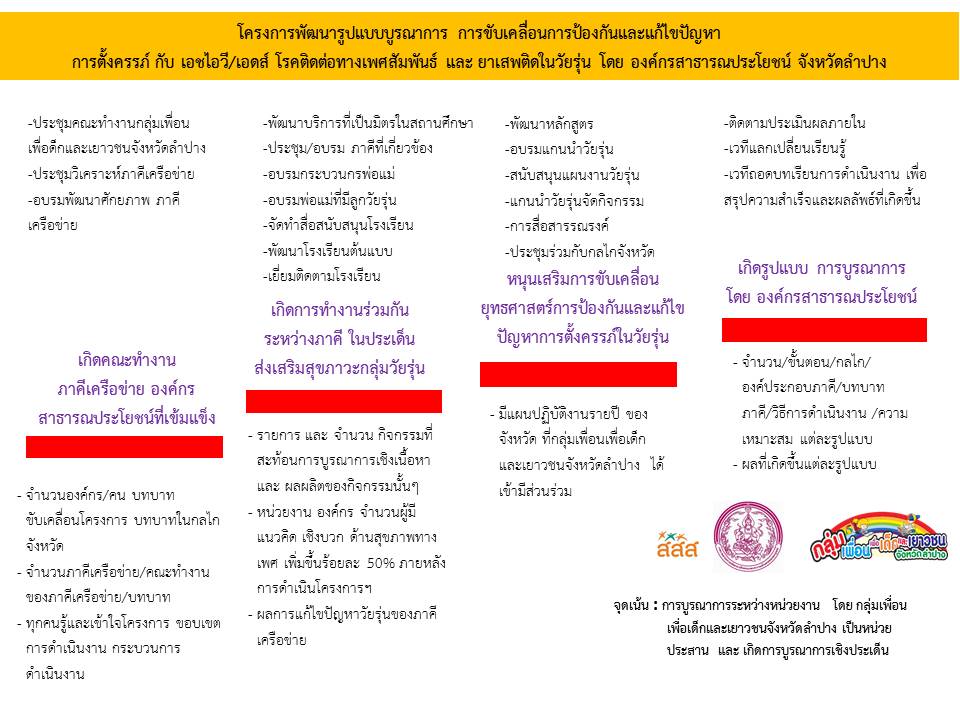 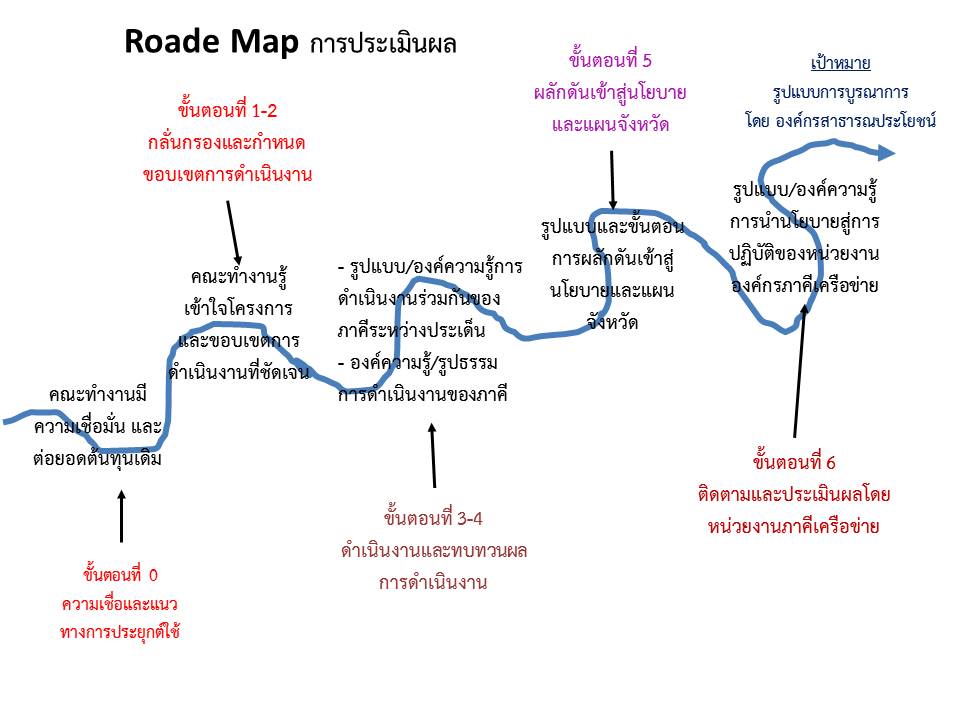 